Reporte semanal del Depto. de Comunicaciones Alcaldía de La Libertad.Actividades del viernes 11 de octubre al viernes 18 de octubre del 2019:** https://www.facebook.com/lalibertadmpll/photos/pcb.2302606296535119/2302602733202142/?type=3&theaterYA ESTA LISTO EL CAMPO DE LA FERIA.
FIESTAS PATRONALES DE LOS PESCADORES.Cuadrilla de Saneamiento y Limpieza realiza en estos momentos labores de limpieza y chapoda en la zona del campo de la feria por la Playa la Paz, El señor alcalde Miguel Ángel Jiménez tiene en estos momentos una fuerte campaña de limpieza en diferentes lugares de La Libertad con dos objetivos: el primero es mantener bonitos los lugares paras las fiestas Co-patronales de los pescadores y el segundo por el estado de emergencia municipal por dengue en el municipio de La Libertad.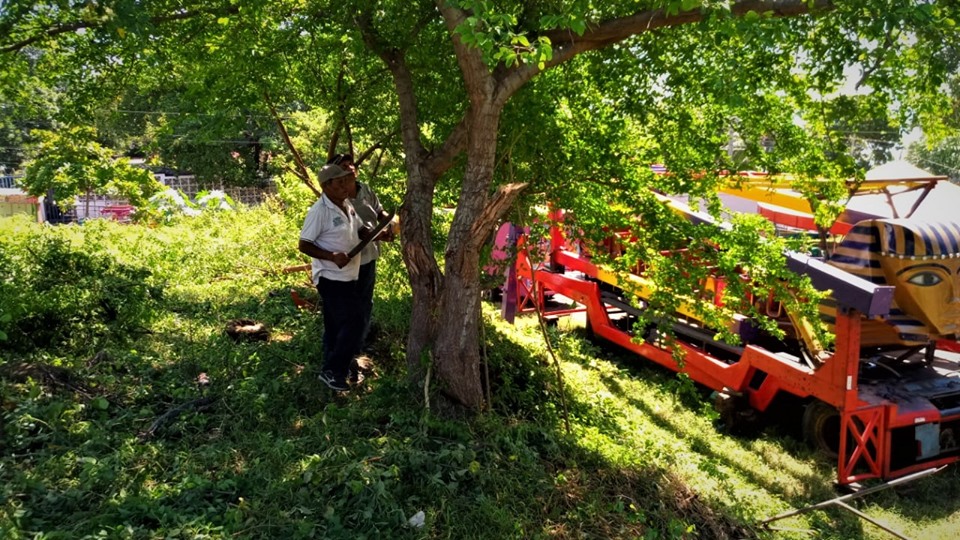 **https://www.facebook.com/lalibertadmpll/photos/pcb.2307152102747205/2307149466080802/?type=3&theaterLLEGA CANASTA BÁSICA A LA COLONIA EL MORRAL. La colonia el Morral se les fue entregado este domingo la canasta solidaria del proyecto Alimentación Adultos Mayores del Municipio de La Libertad, ALIMENTAR OCTUBRE 2019. Uniéndose a esta entrega ambos sectores oriente y poniente, beneficiando a más de 140 ancianitos de la colonia Monte Mar.  En la entrega oficial de los paquetes se contó con la presencia del concejal Gabriel Molina Cañas quien en nombre del señor alcalde Miguel Ángel Jiménez saludo a todos los asistentes, la entrega fue una gran fiesta ya la comunidad celebro en conjunto el día de niño con bebidas piñatas y refrigerios.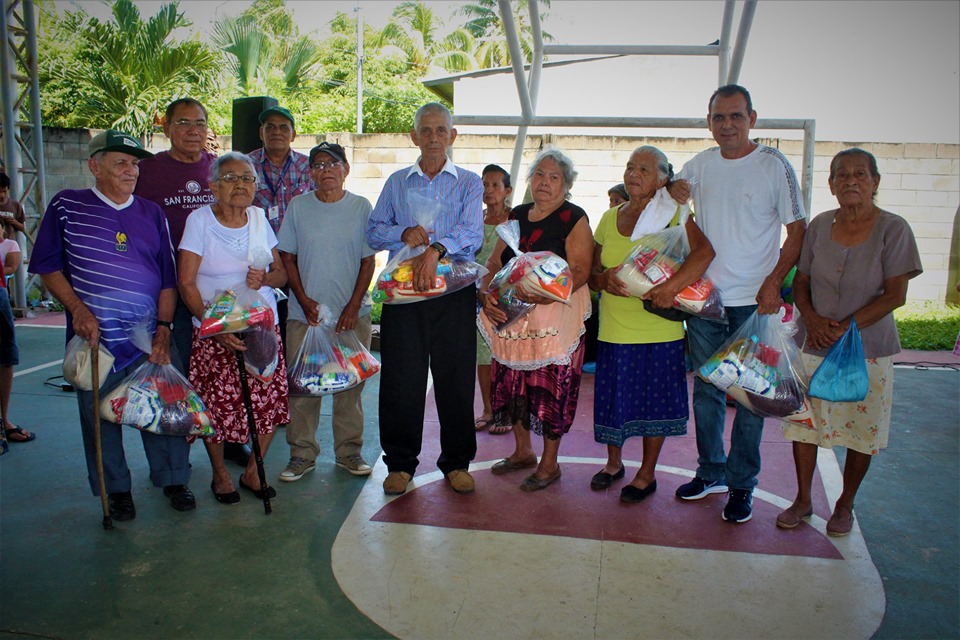 **https://www.facebook.com/lalibertadmpll/photos/pcb.2308619232600492/2308615119267570/?type=3&theater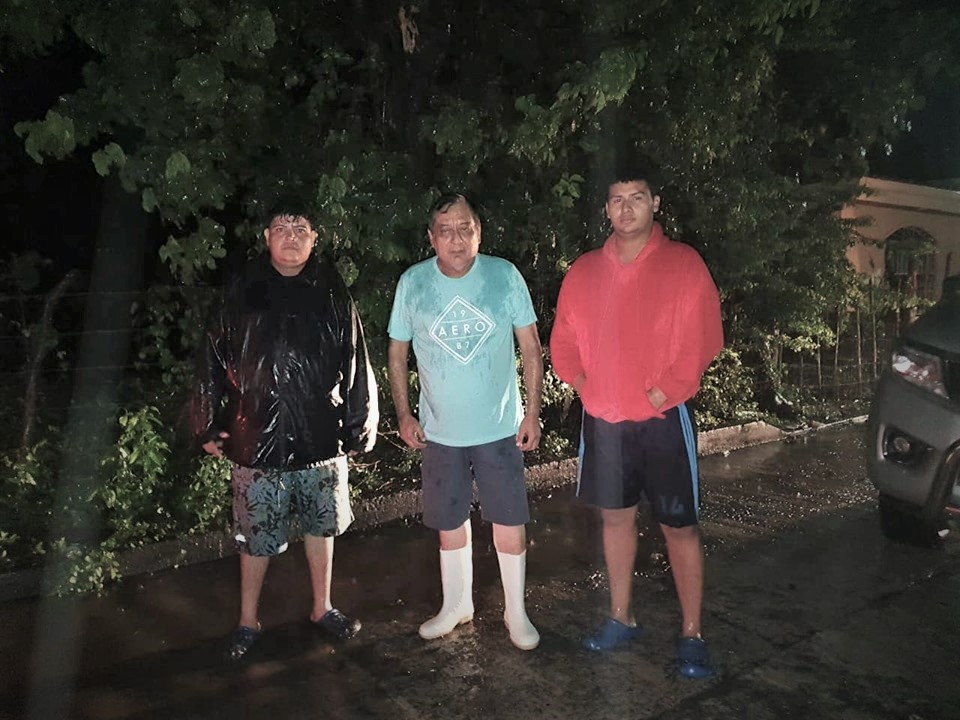 **https://www.facebook.com/MedioAmbienteSLV/videos/1088747144656820/UzpfSTY3Njg5NDY1OTEwNjI5OToyMzA4NjIyODE5MjY2ODAw/Pronóstico🌧: para este lunes se esperan lluvias tipo temporal durante todo este día en la franja central y costera del país. Cielo nublado y ambiente muy fresco.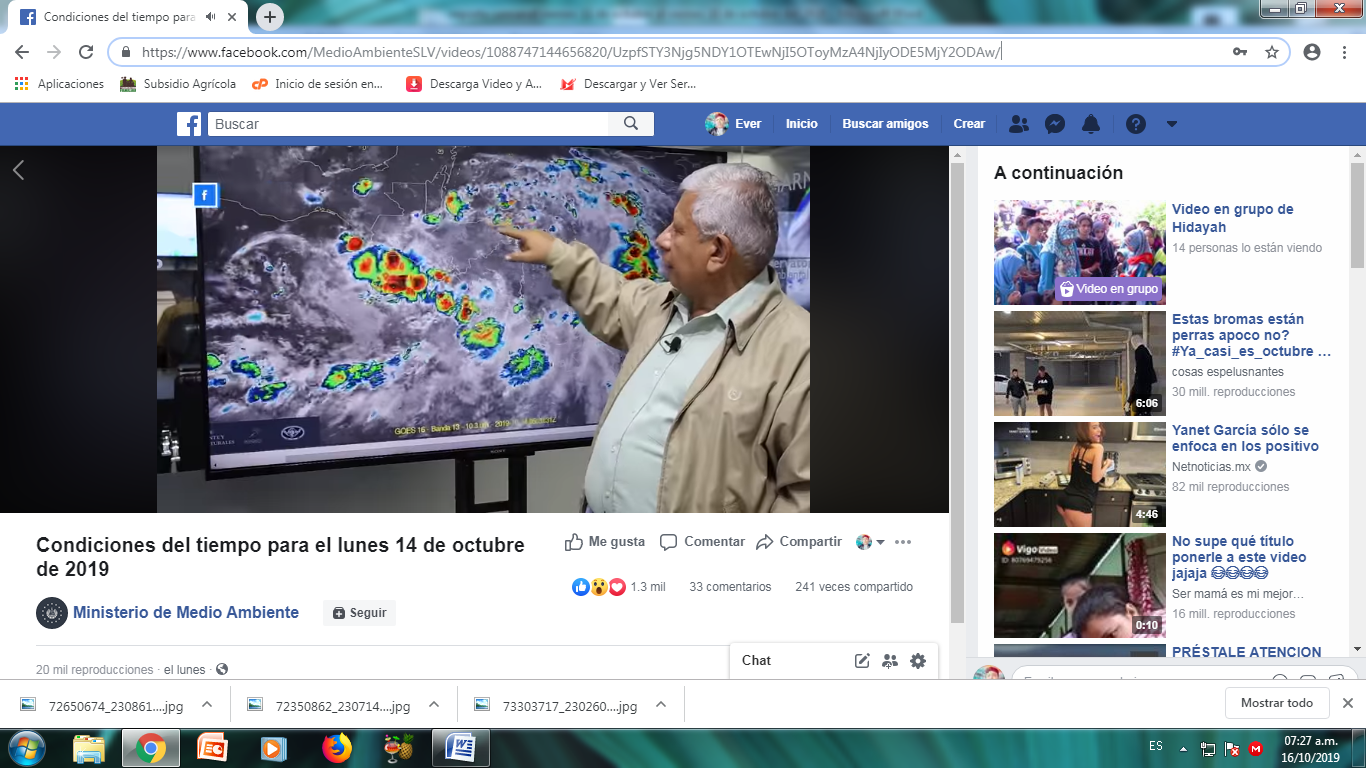 **https://www.facebook.com/lalibertadmpll/photos/pcb.2308783679250714/2308782105917538/?type=3&theaterDesalojan árboles caídos por la fuerte tormenta de anoche en calle el Calvario por el Estadio Chilama y el CAM, Puerto de La Libertad, el señor alcalde Miguel Ángel Jiménez a puesto a disposición la cuadrilla de mantenimiento de parques y jardines para La referida labor que se realiza en estos momentos.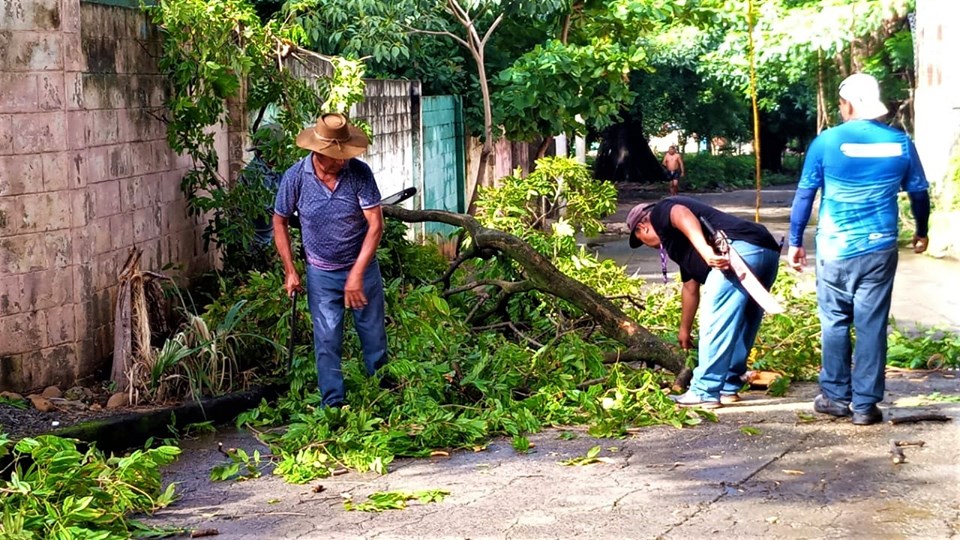 **https://www.facebook.com/lalibertadmpll/photos/pcb.2309058475889901/2309058122556603/?type=3&theaterSOLO QUE BAJE EL NIVEL DE INUNDACIÓN EN LAGUNETAS 1 Y 2, Y SE INICIARAN LOS TRABAJOS.
Esta mañana la ADESCO de Lasgunetas 1 y 2 se reunieron con el señor Alcalde Miguel Ángel Jiménez, y el personal técnico para buscarle una solución al problema de la inundación en el lugar, concluyendo que solo esperan que baje el nivel de las inundaciones para iniciar con los trabajos.
El señor alcalde informó a los habitantes del lugar que: que el Concejo Municipal ya aprobó la carpeta del proyecto para la reconstrucción de su canaleta y losa de obra, Solo esperaremos que las aguas de la tormenta de anoche desalojen el lugar y así poder dar inicio a los trabajos de construcción.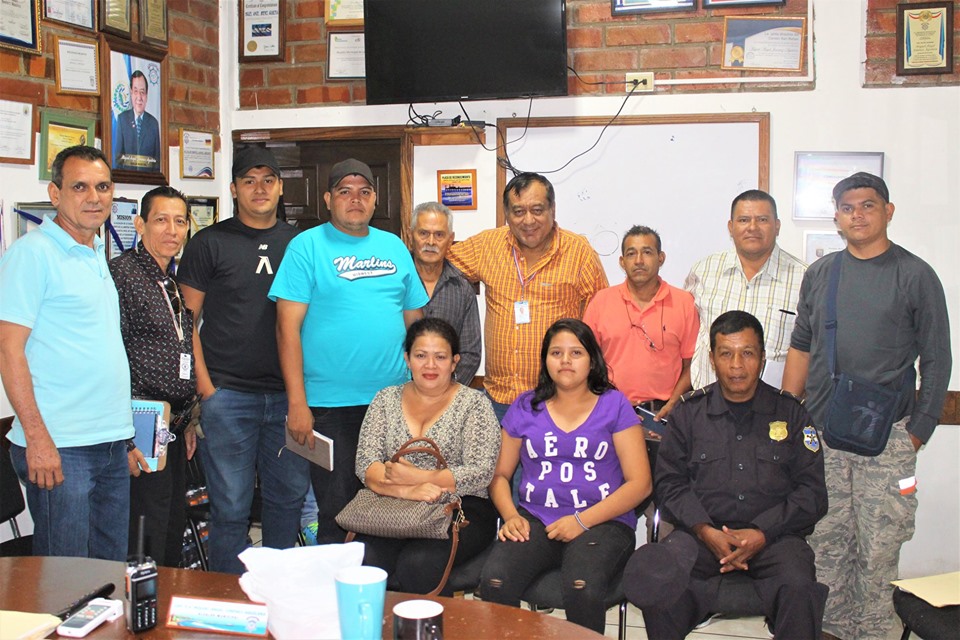 **https://www.facebook.com/lalibertadmpll/photos/a.676917889103976/2309069882555427/?type=3&theater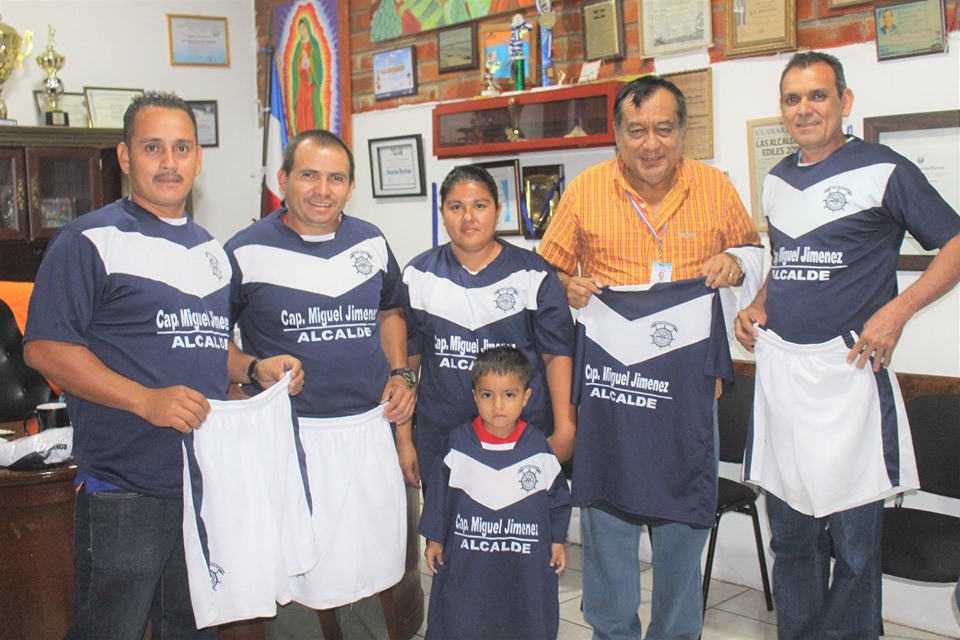 ** https://www.facebook.com/lalibertadmpll/photos/pcb.2309360209193061/2309360029193079/?type=3&theater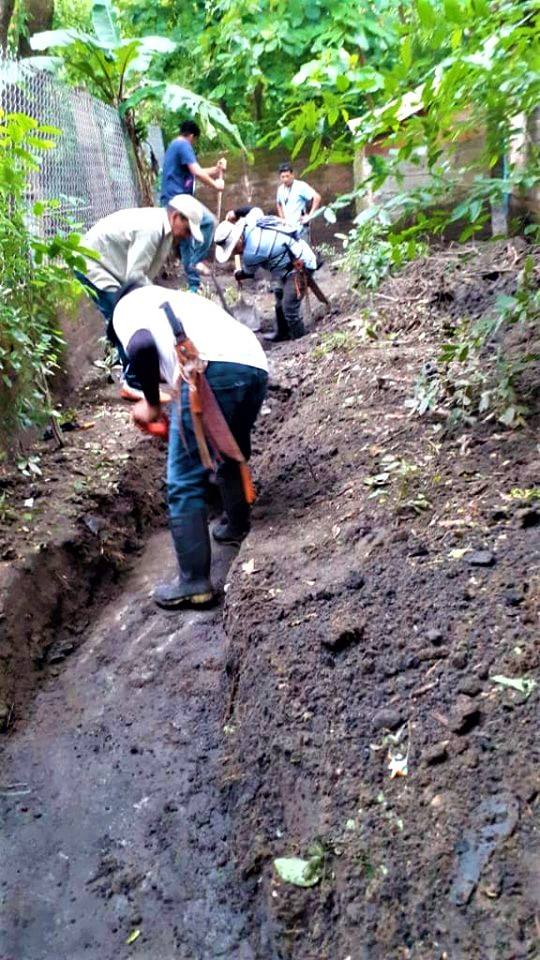 ** https://www.facebook.com/lalibertadmpll/photos/pcb.2309090712553344/2309083089220773/?type=3&theaterMAÑANA NUBLADA DE AYUDA AL ADULTO MAYOR. Este día las colonias beneficiadas con el Programa ALIMENTAR OCTUBRE 2019, fueron La Preza 1 y 2, Pasaje La Esperanza, Rio Mar y Chilama 1 Sur, quienes recibieron su bolsa solidaria de manos del Concejal Gerardo Orellana, en representación de su Alcalde Miguel Ángel Jimenez, junto a personal de promoción social de la Municipalidad.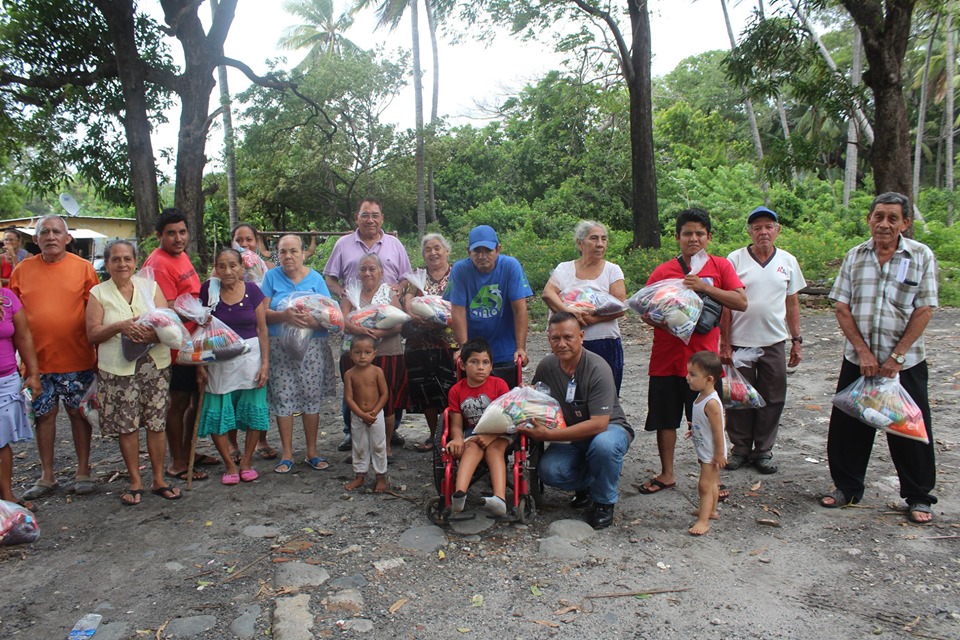 ** https://www.facebook.com/lalibertadmpll/photos/pcb.2310629319066150/2310628715732877/?type=3&theaterEl señor alcalde Miguel Ángel Jiménez en compañía del concejal Gabriel Molina Cañas supervisaron los trabajaos que la municipalidad está realizando en cangrejera zona de las inundaciones, el señor alcalde informó que la maquinaria y equipo están listos para cualquier emergencia para apoyar a las comunidades porteñas en esta época de lluvia.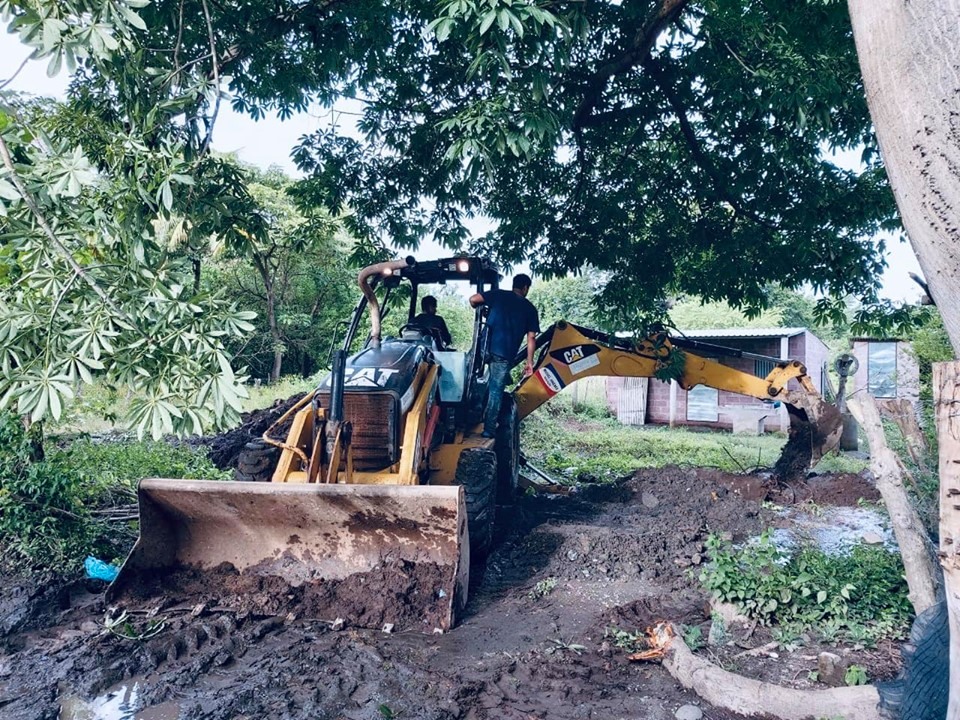 ** https://www.facebook.com/lalibertadmpll/photos/pcb.2311042609024821/2311042332358182/?type=3&theater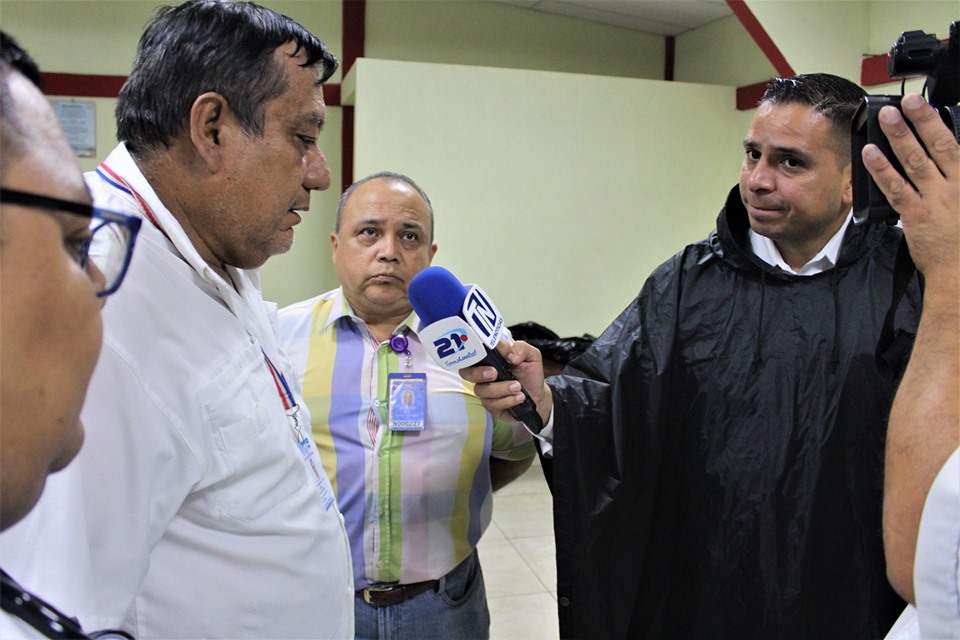 ** https://www.facebook.com/lalibertadmpll/photos/pcb.2311157409013341/2311148112347604/?type=3&theaterEN DESARROLLO:
La Comisión Municipal de Protección Civil realiza en estos momentos inspección del albergue en la Unidad de La Mujer Municipal en Cangrejera, en donde se ha realizado una campaña de fumigación.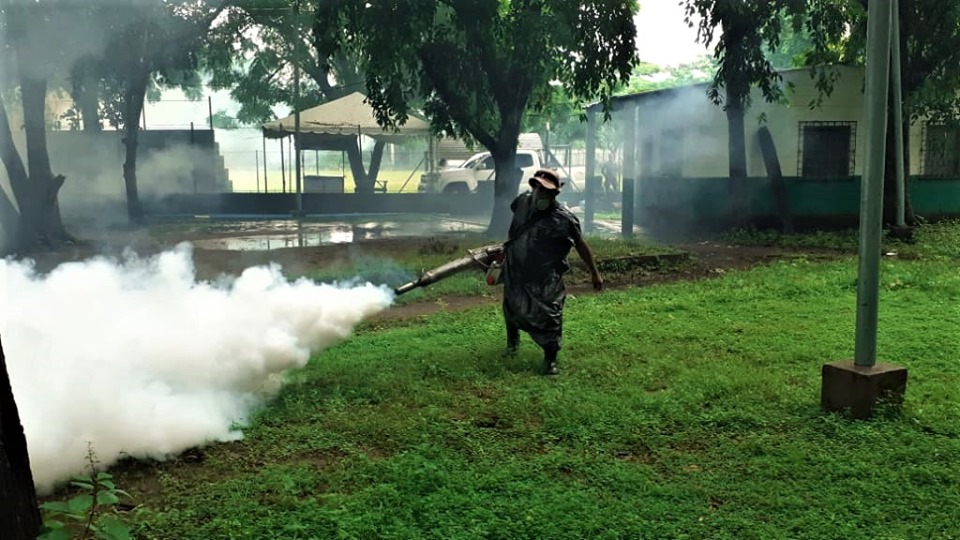 ** https://www.facebook.com/lalibertadmpll/photos/pcb.2311196685676080/2311195645676184/?type=3&theaterABUELITOS DE LA COMUNIDAD EL CHARCÓN RECIBEN BOLSA SOLIDARIA.
Abuelitos de la comunidad el Charcón recibieron esta tarde su bolsa solidaria la cual fue entregada por el concejal Gabriel Molina Cañas, esta entrega es parte del proyecto ALIMENTAR y corresponde al mes de octubre 2019.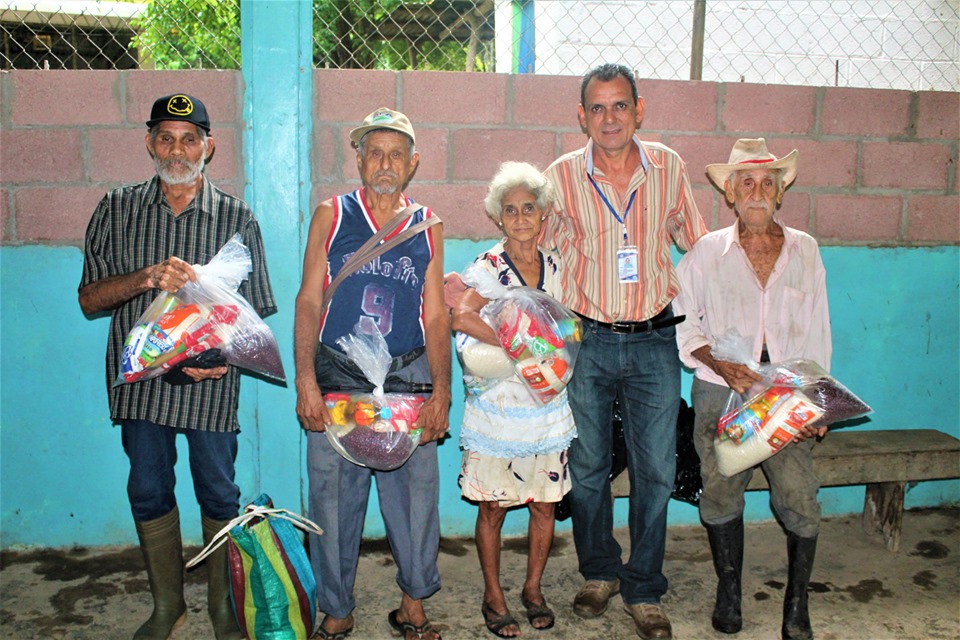 ** https://www.facebook.com/lalibertadmpll/photos/a.676917889103976/2311281509000931/?type=3&theater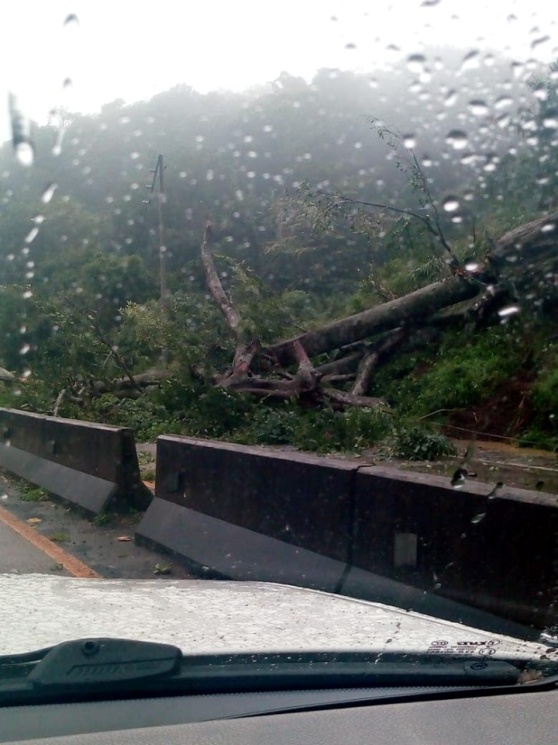 ** https://www.facebook.com/lalibertadmpll/photos/pcb.2312816285514120/2312815498847532/?type=3&theaterMIENTRAS USTED DESCANSABA:
El equipo de turno de protección civil retiro en la madrugada de hoy un árbol caído en la carretera litoral, cercanías del puente sobre el río San Antonio.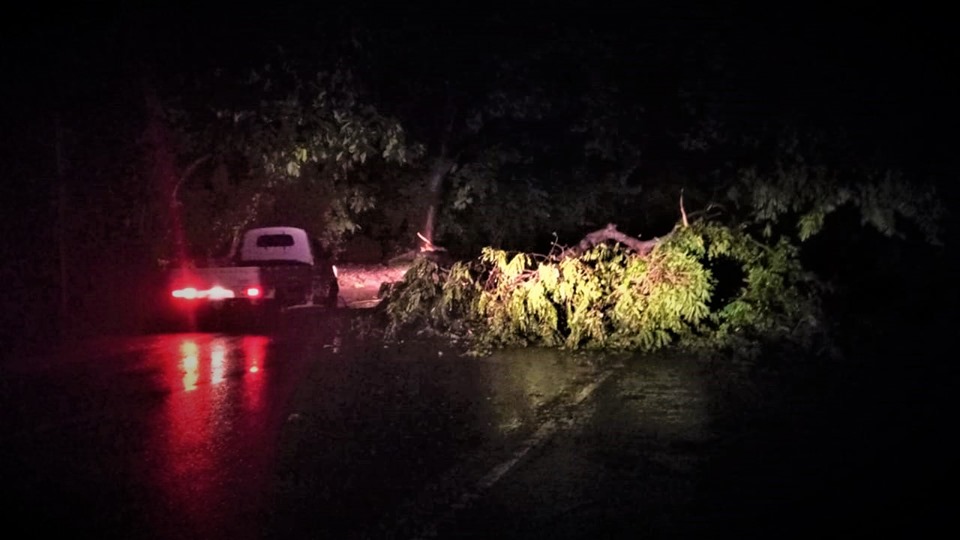 **https://www.facebook.com/lalibertadmpll/photos/pcb.2313095702152845/2313093715486377/?type=3&theaterCuadrilla de Saneamiento Ambiental realiza labores de limpieza en calle al Obispo, tratando de evitar más lugares donde puedan anidar zancudos.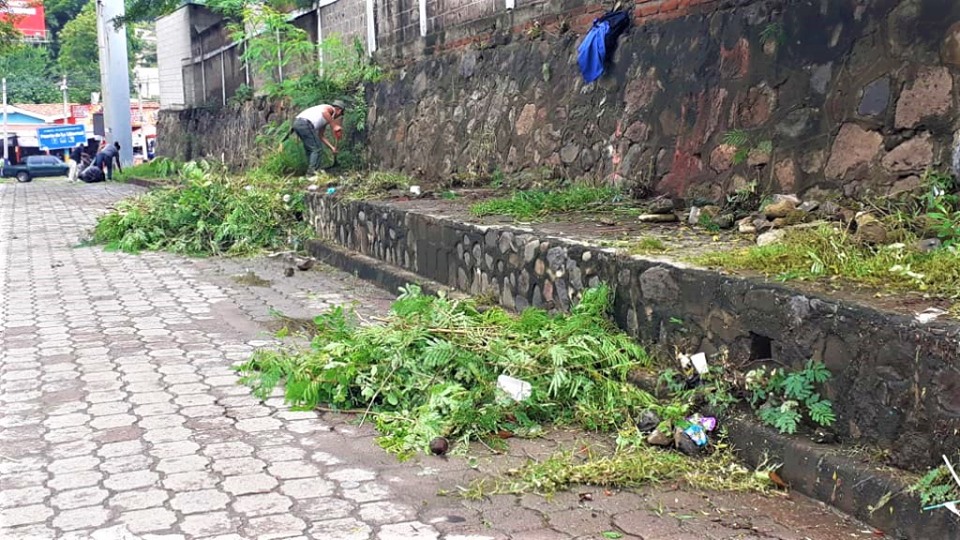 **https://www.facebook.com/lalibertadmpll/photos/pcb.2313523278776754/2313522872110128/?type=3&theaterLa Comisión de Protección Civil Municipal, realizo esta mañana una evaluación en la zona de la Comunidad El Charcón, misma que hace algunos años ocurrió un deslave y falleció una familia enlutando a todo nuestro Municipio.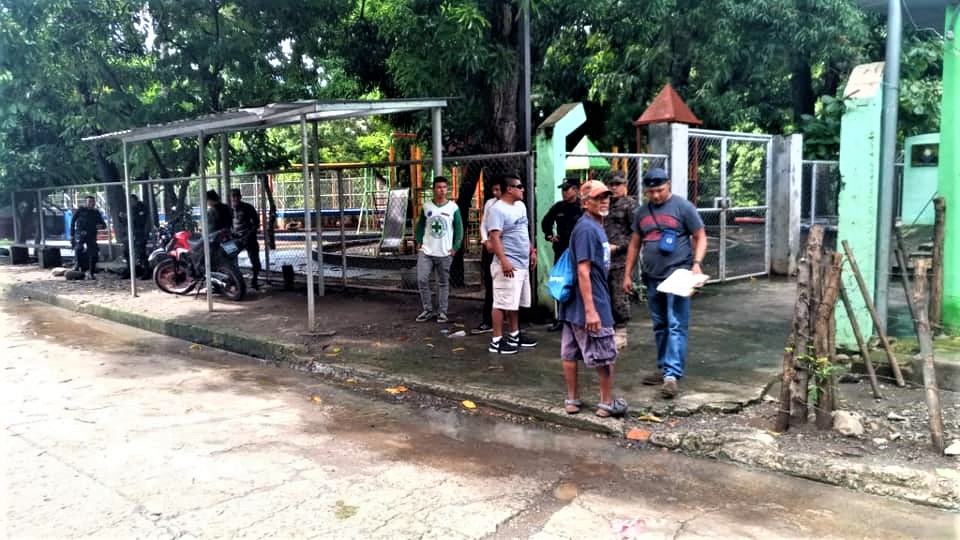 **https://www.facebook.com/lalibertadmpll/photos/pcb.2315103431952072/2315100205285728/?type=3&theaterSE REALIZA CAMPAÑA DE LIMPIEZA Y PODA DE ÁRBOLES EN INALL Cuadrilla de Saneamiento Parques y Jardines de la municipalidad se encuentran en estos momentos realizando limpieza y poda de árboles para evitar la proliferación de zancudos, y caídas de ramas en las aulas.
Maestros y alumnos agradecieron al señor alcalde Miguel Ángel Jiménez por la pronta respuesta a la solicitud de limpieza.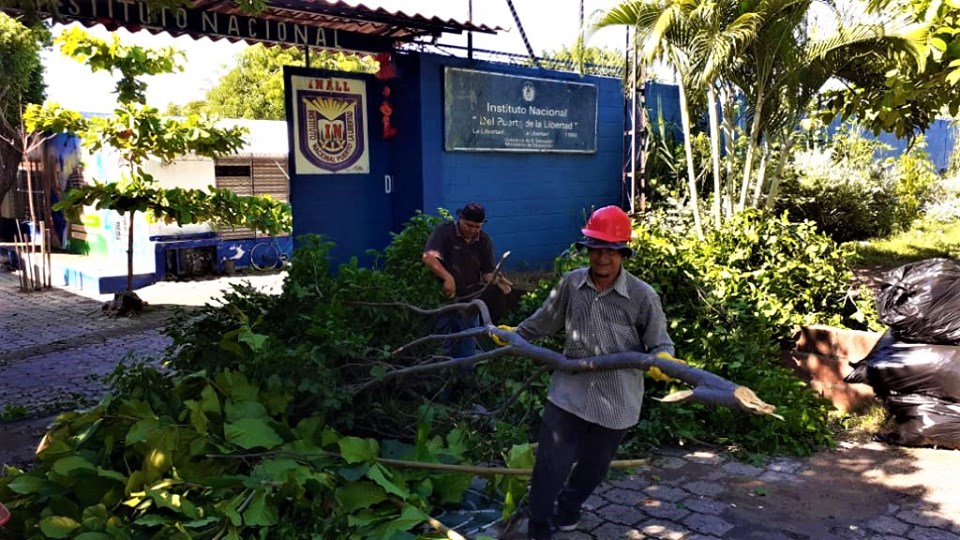 **https://www.facebook.com/lalibertadmpll/photos/pcb.2315437461918669/2315437005252048/?type=3&theater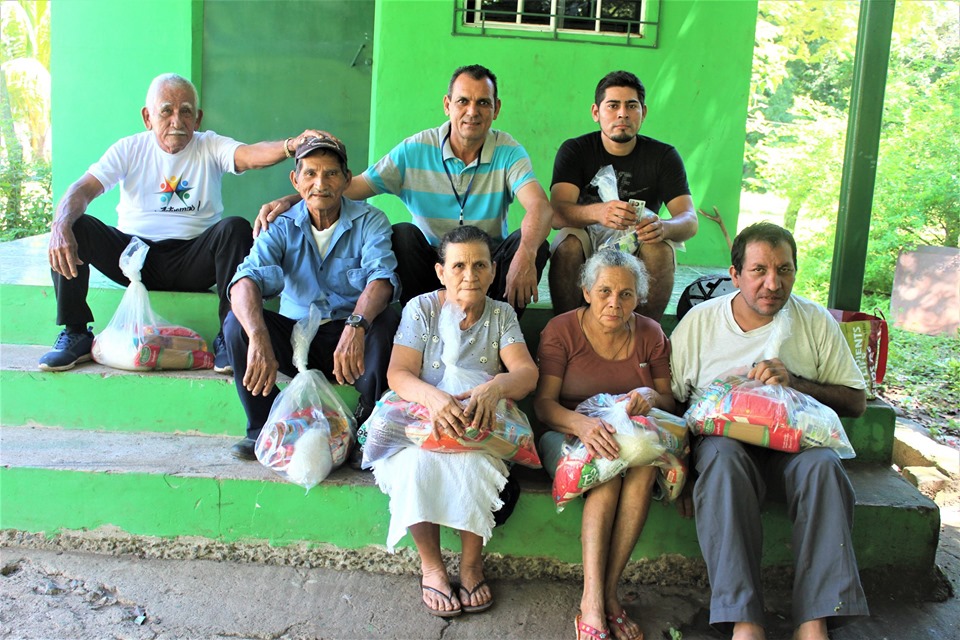 